Rajneesh Kumar                      E-mail :rajneeshkumar268@gmail.comAddress: Morar Cantt, GwaliorPhone: 8435241821, 8269204703Work experience	Cinepolis India Pvt. Ltd. Gwalior	9th April, 2019 — PresentIT AssociateInstall, maintain and configure hardware and software systems according to company policies. Troubleshoot and repair network, hardware and software components.Perform routine maintenance and inspection of network and server systems. Test network and server systems to verify functionality and performance.Perform hardware and software upgrades to achieve optimum performance level. Perform root cause analysis of complex problems and provide corrective actions. Maintain IT infrastructure and manage help desk issues.Perform system back-up and database archiving processes to ensure data recoverability. Update software antivirus on regular basis.Provide technical support to servers, networks, telephones, and other computing platforms. Order and stock equipment and supplies when necessary.Monitor and control expenses within allotted budget. Provide advice and training to other associates.Assist in installation and maintenance of telephone system.The Lakshya Academy, Gwalior	1st June, 2018 — 31st March, 2019TutorWork with students to improve their skills in certain subjects.Prepare lessons, and assign and correct homework.Prepare and correct tests.Evaluate students' progress and discuss the results with students and/or their parents.Education	B.Tech (ECE)	1st August, 2014 — 31st May,  2018ITM University, GwaliorBoard: UGCCGPA/%: 85.1%12th (PCM)	1st April, 2012 — 31st March, 2013Army Public School, GwaliorBoard: CBSECGPA/%: 80.8%10th 	1st April, 2010 — 31st March, 2011Army Public School, GwaliorBoard: CBSECGPA/%: 7.8 CGPACertificationsCisco Networking Academy| ITM University Gwalior | October 04, 2016Some of the common topics covered under CCNA certification include:OSI modelsIP addressingWLAN and VLANNetwork security and management (ACL included)Routers / routing protocols ( EIGRP, OSPF, and RIP)IP RoutingNetwork Device SecurityTroubleshooting Soft SkillsComputer Languages: C, J2EE, HTML.Software: MATLAB, MS OFFICE, MySQLProjects PROJECT  1Title	:	Visitor Information SystemDescription :	The main of this research is implemented a web based system that can secure the students that are staying under the University accommodation from unauthorized entry of outsiders. The language used to develop this system is Java and scripting language like HTML and the data base is MYSQL.Duration	:	4 monthsTeam Size	:	6PROJECT 2Title	:	RFID based Attendance SystemDescription :	RFID technology is commonly used in School, colleges, office and stationsfor various purposes to automatically keep a track of people. Here we count the attendance of authorized person by using RFID.Duration	:	2 MonthsTeam Size	:	4PROJECT 3Title	:	Password Based Door lock SystemDescription :	Password Based Door Lock System using 8051Microcontroller is a simple project where a secure password will act as a door unlocking system. Traditional lock systems using mechanical lock and key mechanism are being replaced by new advanced techniques of locking system. These techniques are an integration of mechanical and electronic devices and are highly intelligent. One of the prominent features of these innovative lock systems is their simplicity and high efficiency.Duration	:	1 MonthTeam Size	:	4 InterestsDrawingCookingPhotographyAchievementsTwo times participated in AIU (Association of Indian Universities) competitions representing my university at regional level.Secured 1st position in Installation completion 2017 at university level. Runner up in JUGAAD creation completion 2016 at university level.Secured 1st position in Spot Painting and Installation completion 2016 at university level. Runner up in poster making completion 2015 at university level. LanguagesEnglish (professional)Hindi(native)  Personal InformationDate of birth: 25-Dec-1994 Gender: MaleMarital Status: Single Nationality: IndianDeclarationI hereby declare that all the information stated above is true to best of my knowledge and belief. I take the responsibility of any mistakes in data if occur in future.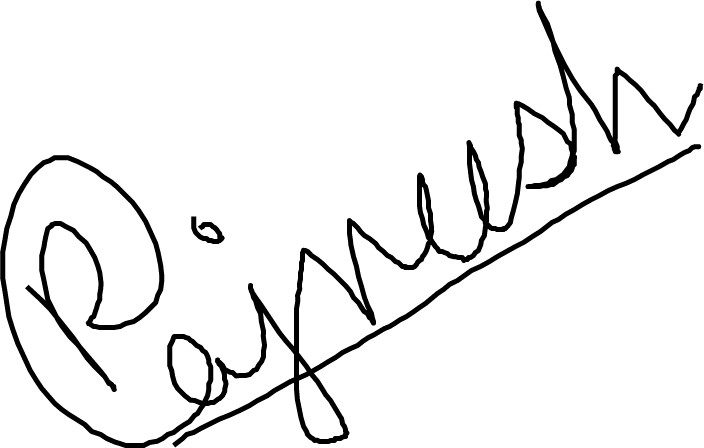 Date:  10-NOV-2019Place: Gwalior(Rajneesh Kumar)